Click2Science                  Dates/Location/Time of Training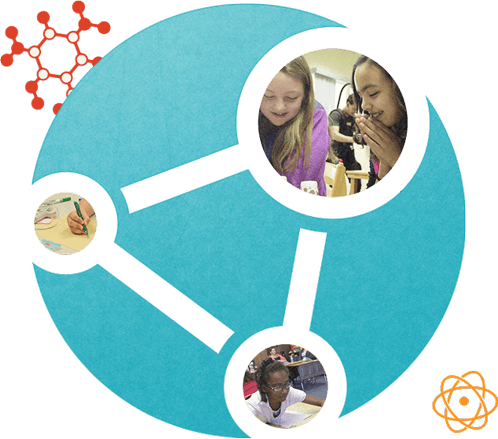 Click2Science is an interactive, professional development site for trainers, coaches, site directors and frontline staff/volunteers working in out-of-school time STEM programs, serving children and youth. Click2Science provides resources front-line staff can use to increase their skills in engaging youth in STEM.  Click is based on 20 skills related to Planning STEM Experiences, Interacting with Youth During STEM, and Building STEM skills in Youth.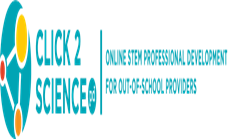 Trainers of this program will conduct trainings for child care providers in the targeted military‐rich                                counties in for the grant.For more information, please contact:CYTTAP Educator NameAddressPhoneEmail	To register, go to http://extension.psu.edu/cyttap 